＜附件一＞111年度灌溉水質相關檢測設備及藥劑操作使用教育訓練課程表日期：111年9月7日(星期三)地點：農田水利人力發展中心1樓會議室(台中市大有二街17號)地址：台中市大有二街17號＜附件二＞111年度灌溉水質相關檢測設備及藥劑操作使用教育訓練員額分配表＜附件三＞111年度灌溉水質相關檢測設備及藥劑操作使用教育訓練報名作業（一）本訓練採線上報名方式辦理，請參訓人員掃瞄QR-Code或輸入網址（https://www.isdi.org.tw/）進入本中心網頁，依下列步驟註冊帳號並填寫報名資料，完成報名程序。【A.帳號申請註冊】掃瞄下方QR-Code或輸入網址，進入本中心網頁。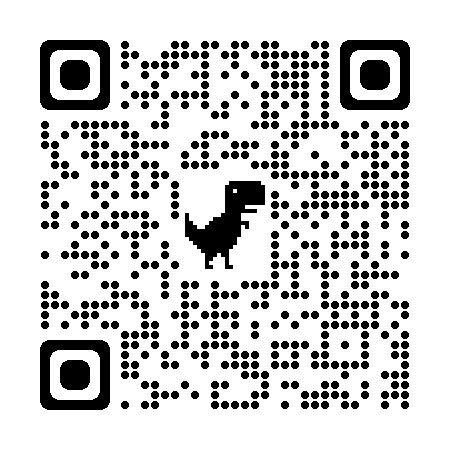 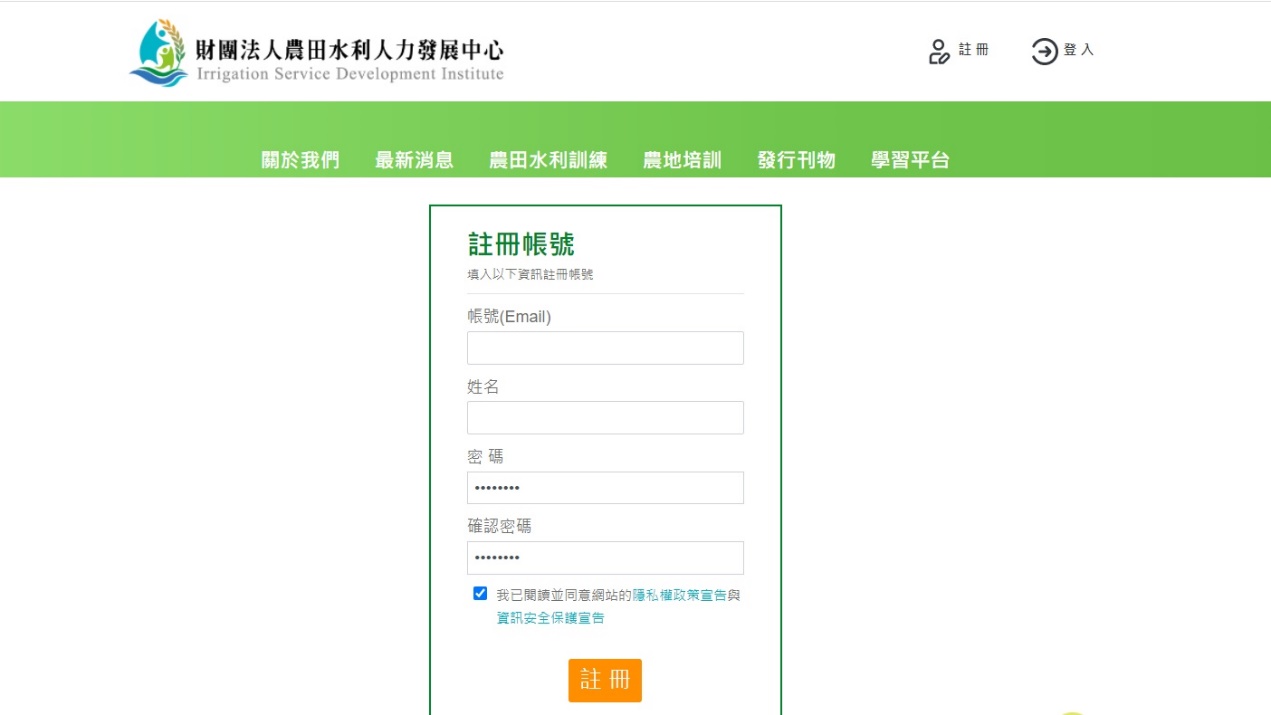 【B.線上報名流程】掃瞄下方QR-Code或輸入網址，進入本訓練報名頁面。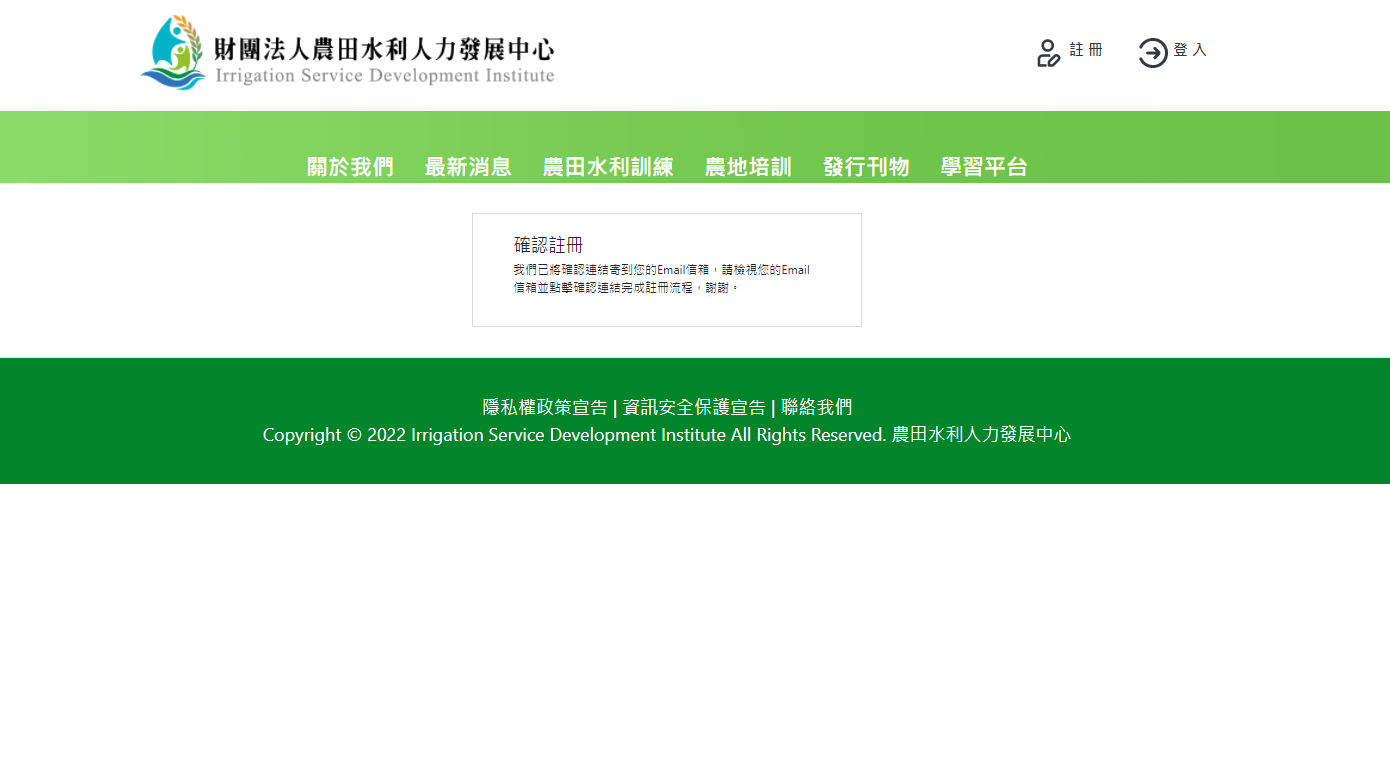 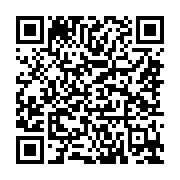 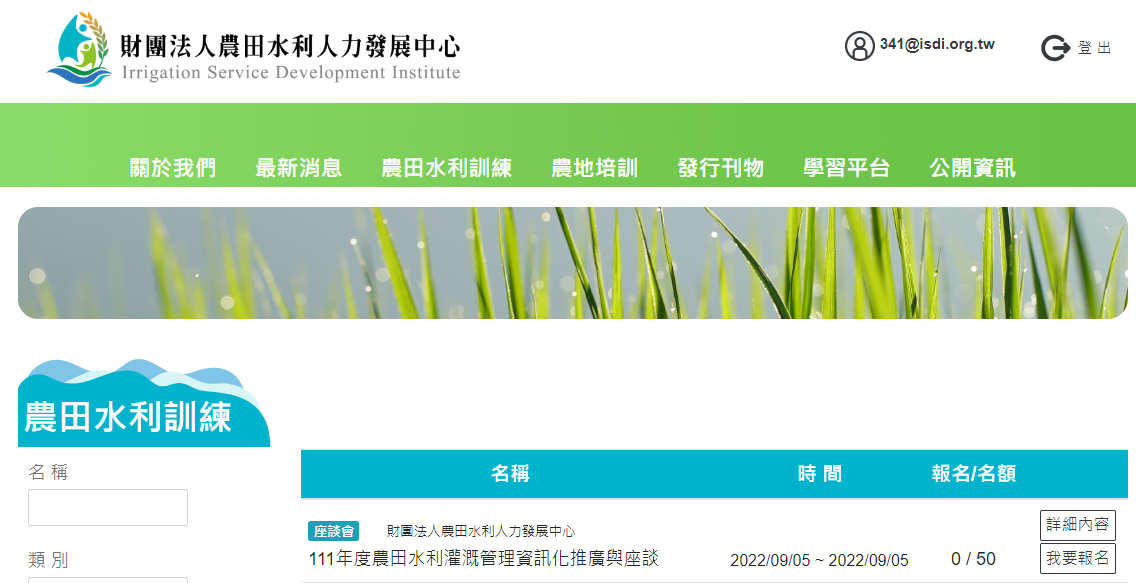 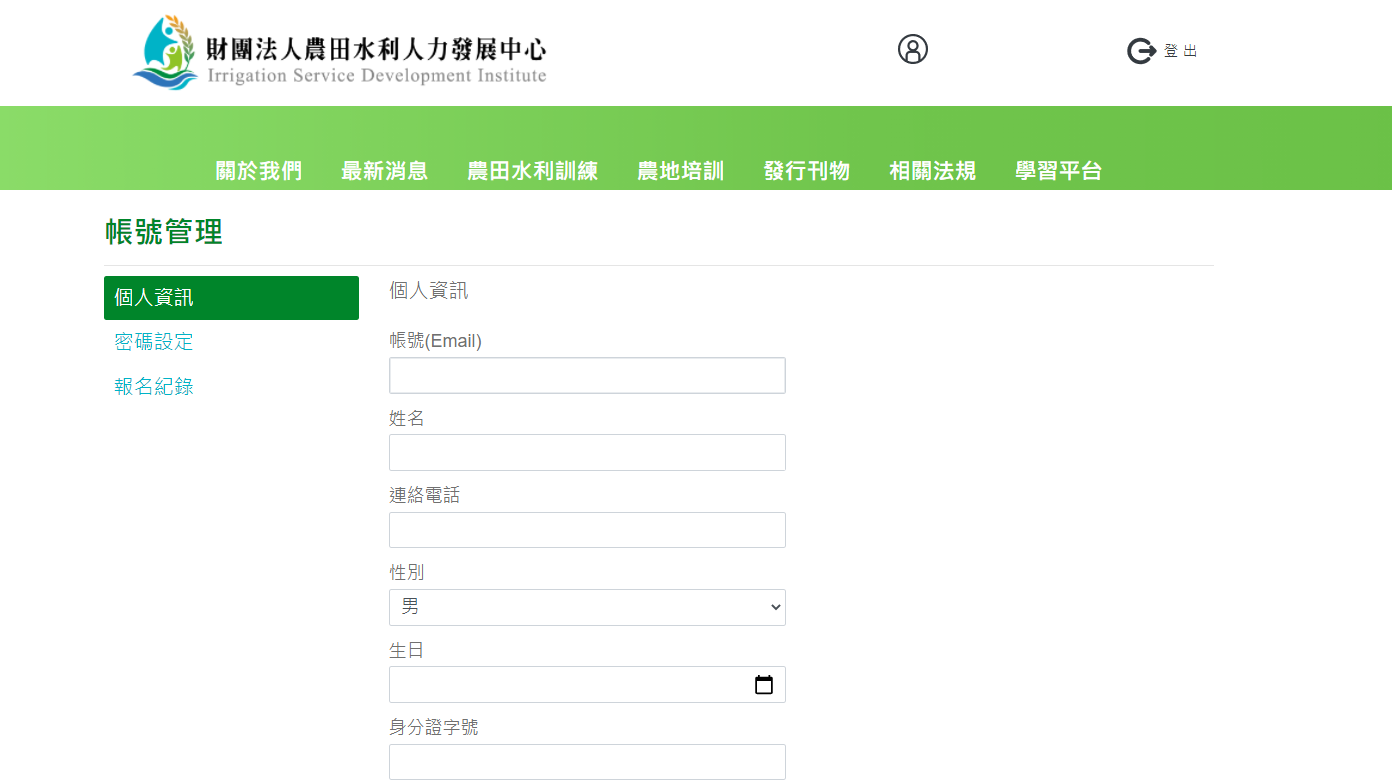 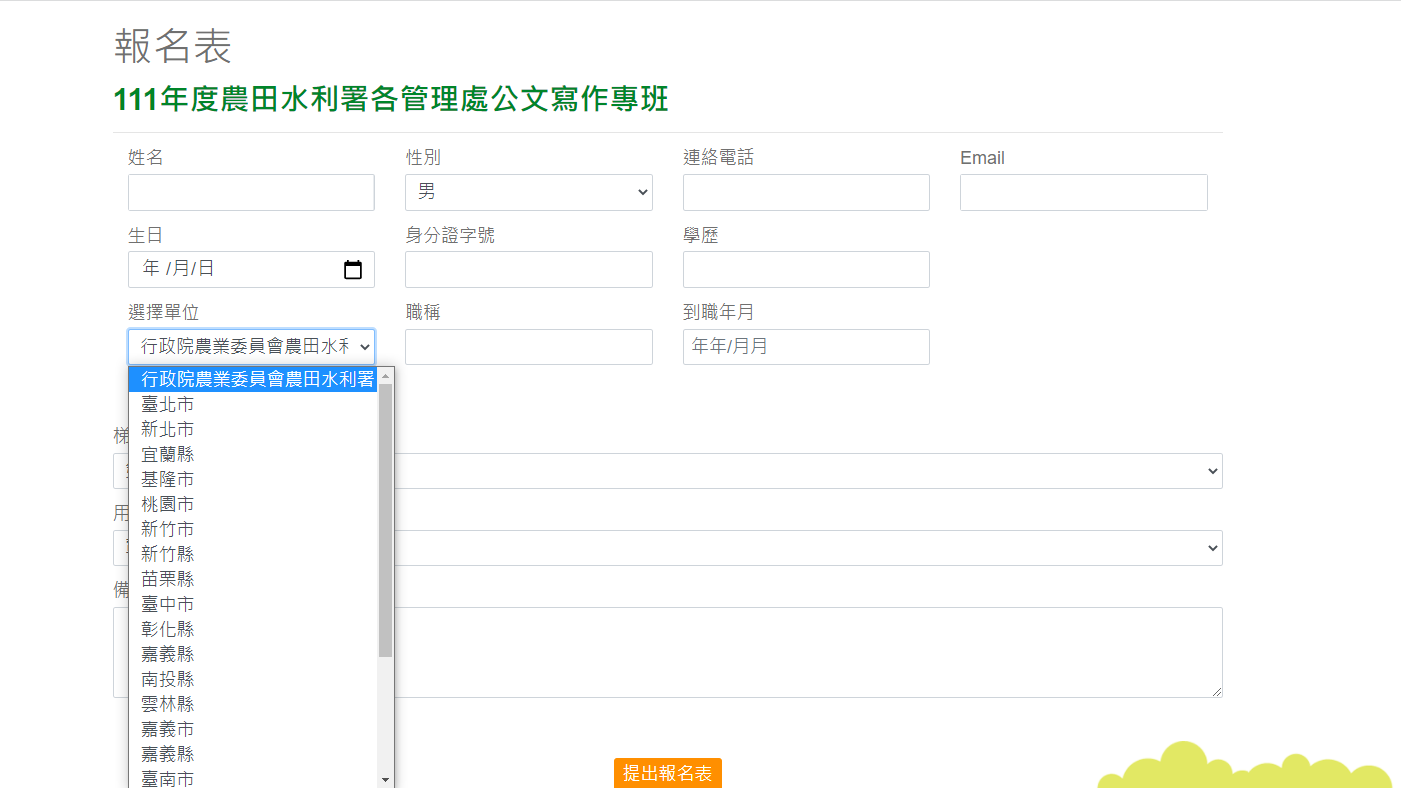 （二）報名截止日：即日起至111年8月26日止，如有任何問題，請洽本中心葉惠美04-23146426#307，e-mail：307@isdi.org.tw；曾如凰04-23146426#341，e-mail：341@isdi.org.tw。（三）本講習備有午餐，住宿及往返交通費用由派訓單位自行負擔。<附件四>              交通資訊訓練地點：財團法人農田水利人力發展中心1樓會議室(一)地址：台中市西屯區大有二街17號(二)交通資訊：高鐵▲搭乘計程車（高鐵站7號出口）→ 車程約25分鐘 → 抵達【農田水利人力發展中心】▲搭乘高鐵免費快捷專車159號（高鐵站6號出口）→【廣三SOGO】下車 → 步行約10分鐘 → 抵達【農田水利人力發展中心】火車▲搭乘計程車 → 車程約20分鐘 → 抵達【農田水利人力發展中心】▲搭乘台中市區優化公車300～308號 →【頂何厝】下車 → 步行約５分鐘 → 抵達【農田水利人力發展中心】自行開車▲國道1號（中山高速公路）　沿國道1號行駛 → 於台中／沙鹿（178）出口下交流道 → 往台中市區方向行駛約2公里 → 於漢口路一段左轉 → 大有二街右轉 → 抵達【農田水利人力發展中心】(三)位置圖：	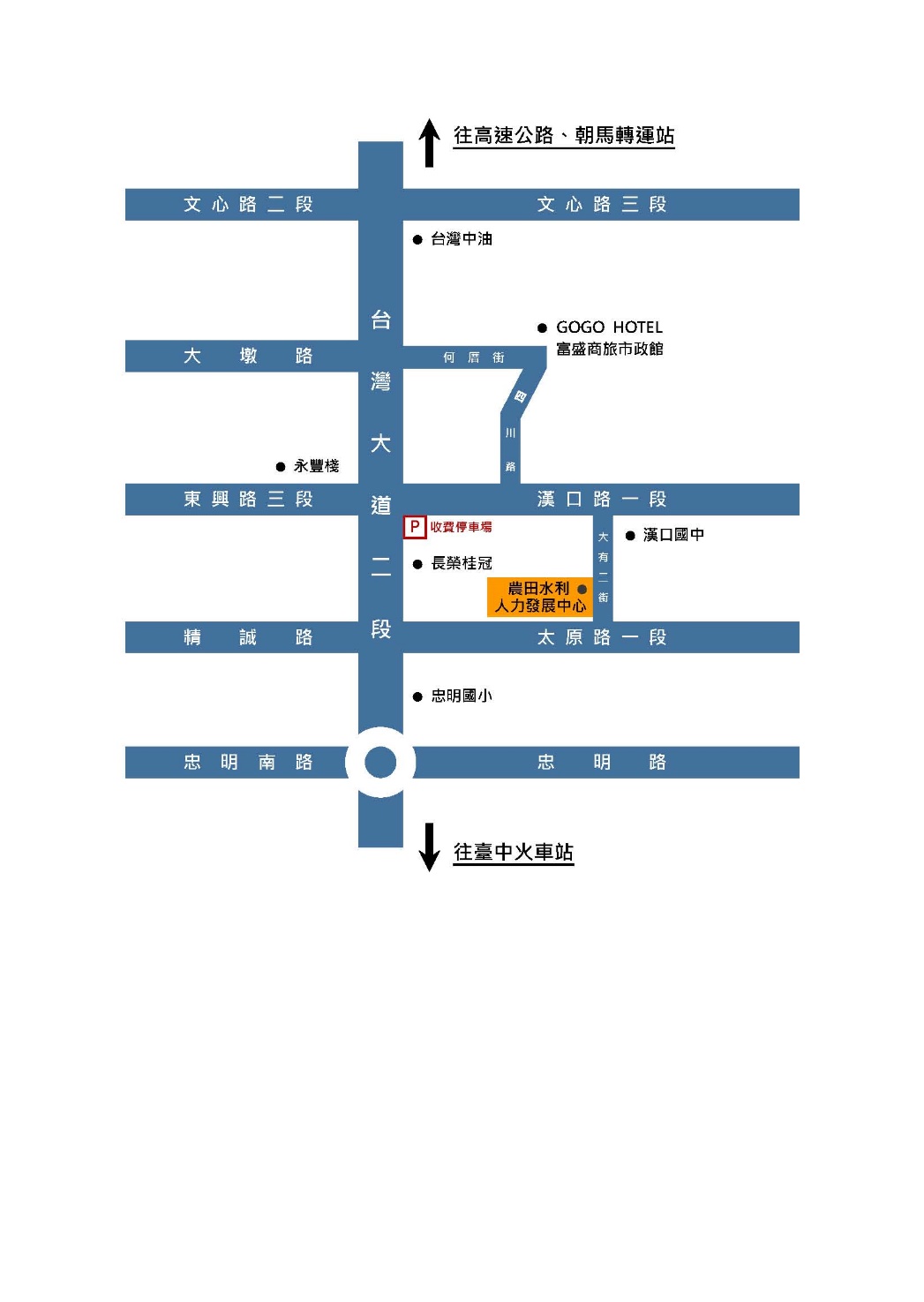 <附件四>              住宿資訊富盛商旅GOGO HOTEL 市政館 平日單人：NT$1,780元；雙人：NT$1,980元；含稅、含早餐   台中市西屯區四川路 138 號    電話：04 23693399 傳真：04 23692299長榮桂冠酒店(台中) 台中市台灣大道2段666號  單人房價NT$2,000元/間(不含早餐由旅行社開立代轉收據)請逕洽旭美旅行社有限公司辜世名先生(Mike)電話： 04 23307387 傳真： 04 23308566  Line ID: kuku5078時  間議    程單位/主講人09：50－10：00   學員報到農田水利人力發展中心10：00－11：00水質相關檢測設備操作說明博益精儀股份有限公司派員授課11：00－11:10業務交流與休息時間業務交流與休息時間11：10－12：10水質檢測相關藥劑簡介說明藥劑保存及使用安全注意事項友和貿易股份有限公司派員授課12：10－13：00午餐午餐13：00賦歸賦歸單位人數宜蘭管理處2北基管理處2桃園管理處3石門管理處3新竹管理處2苗栗管理處2台中管理處2南投管理處2彰化管理處3雲林管理處2嘉南管理處2高雄管理處2屏東管理處2台東管理處2花蓮管理處2七星管理處1瑠公管理處1合計35人